Памяти жертв Беслана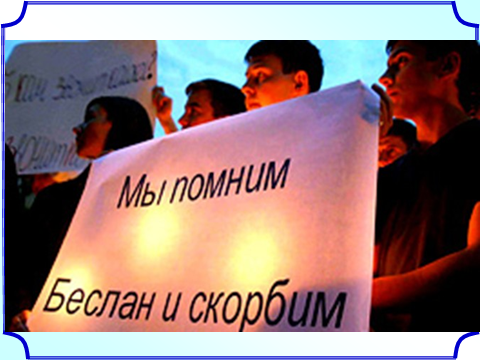 1 сентября 2004 года. Кто не помнит этой даты?! Она вошла в жизнь нашего народа трагедией в Беслане. Мирный,  чистый и такой трогательный день содрогнулся от горя, плача и боли. В результате злодейского, беспримерного по жестокости террористического акта в городе Беслане погибли 338 мирных граждан, большая часть которых- дети, около 200 пропали без вести. Забыть тот горький день мы никогда не сможем. С 3 сентября  по 5  сентября  в Рыбинском районе прошли   мероприятия,  посвященные Дню солидарности в борьбе с терроризмом. В эти дни вспоминали всех , кто погиб  от рук  экстремистов в результате террористических  актов. Во всех сельских поселениях состоялись траурные Митинги « Памяти жертв Беслана», на которых были  зажжены свечи памяти и запущены в небо белые шары, как символы душ невинно погибших людей.Участники акции «Молодежь против террора»   распространили  информационные  буклеты  и значки с логотипом  акции.В учреждениях культуры были оформлены  информационные стенды, книжные выставки, проведены информационные часы, беседы, тематические программы, организован просмотр документальных фильмов «Трагедия Беслана», «Жертвы террора – дети», «Беслан не должен повториться».  Участники  мероприятий в очередной раз смогли  осознать, что чужой беды не бывает, горе не имеет национальных и религиозных различий. Боль и страдания одинаковы для каждого человека.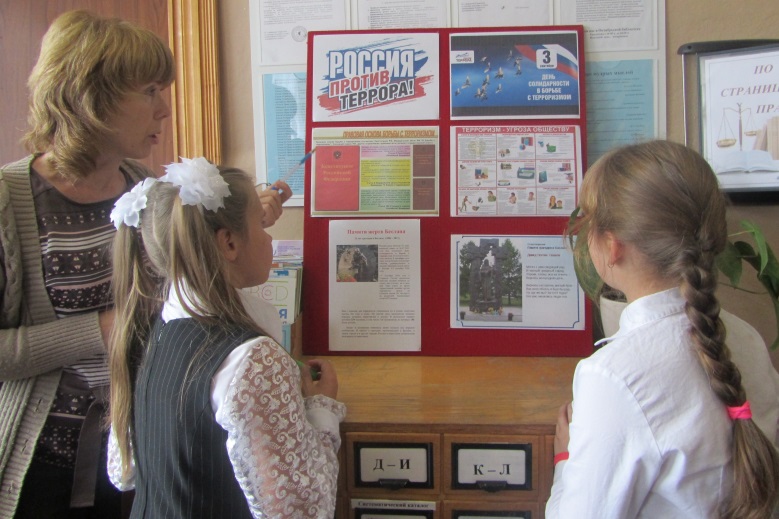 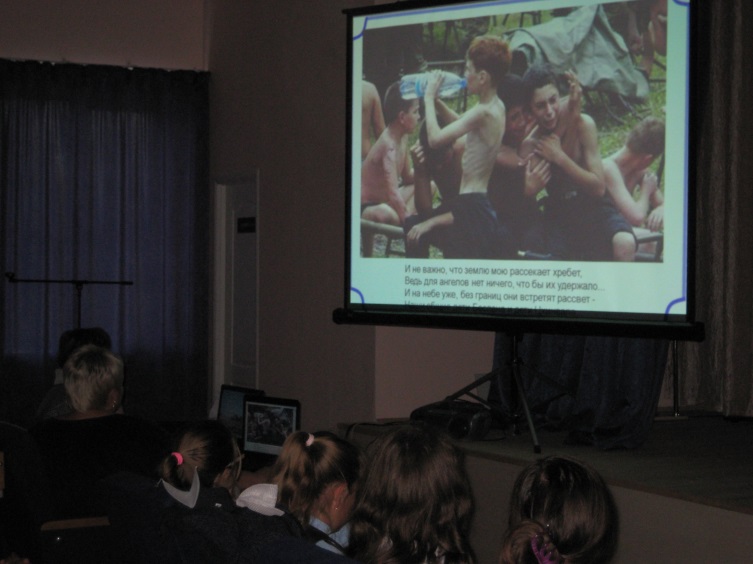 